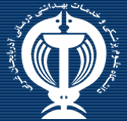 دانشکده پرستاری و مامایی
 دانشگاه علوم پزشکی و خدمات بهداشتی درمانی ارومیهدفترچه ثبت فعالیتهای عملی روزانه 
دانشجویان کارشناسی ارشد پرستاری  روانگروه آموزشي: روان                                                                         درس: فرد درمانیاطاعات دانشجو:  نام:                                                    نام خانوادگي:                                                  سال ورود:  شماره دانشجويي:                                                                                                     ترم:  تاريخ شروع دوره:                                                                                                    تاريخ اتمام دوره:  مربي دوره :                                                                                                            محل كارآموزيتوصیه ها و مقررات:در تکمیل دفترچه نظم و دقت را رعایت کنید.در صورت مفقود شدن دفترچه، اطلاعات قبلی شما از بین رفته و مسئولیت آن به عهده دانشجو می باشد.تکمبل دفترچه را از اولین روز کاراموزی باید شروع شود.دفترچه به طور روزانه پس از کارآموزی تکمیل شده و در پایان واحد کارآموزی به تایید استاد مربوطه رسانده شود.جهت کسب اطلاعات بیشتر در تکمیل دفترچه به استاد مربوطه مراجعه کنید.اهداف کلی آموزشی دوره:هدف کلی:کاربرد فرایند پرستاری براساس نظریه های پرستاری موجود برای آغاز ، نگهداری و اختتام یک رابطف مراقبتی بین ممدجو و پرستارتکالیف دوره :حضور 16 جلسه 4ساعته در بخش و محیط بالینی بهداشت و بیماریهای روانانتحاب یک case  از بخش مذکو که دارای بیماری روان بوده و نیازمند مراقبت و ارتباط درمانی پرستار استداشتن تعاول درمانی با case انتخاب شده 16 جلسه 4ساعته در بخش و محیط بالینی بیماریهای روان و ارائه 8 کارت تعاملارائه نتیجه نهایی فعالیت خود در قالب قرایند پرستاری مکتوب به استاد مربوطه در پایان دورهداشتن ارتباط مداوم با استاد مربوطه در طول دوره مقررات درون بخشی:دانشجویان موظف به رعایت آئین نامه اجرایی کد «پوشش مناسب» و «اخلاق مناسب» مصوب شورای آموزشی دانشگاه می باشند.دانشجویان ملزم به رعایت کلیه قوانین و مقررات دانشکده، بیمارستان و درمانگاه می باشند.دانشجویان باید تکالیف خود را در زمان مقرر تهیه و ارائه نمایند.صفات عمومیفهرست وارسی سنجش شایستگی بالینی دانشجویاناهداف رفتاریهمیشها نمرهاکثرا5/0بندرت25/0غیرقابل قبول0مشاهده نشدتوضیحات(در موارد منفی نحوه پیگیری مربی ذکر شود)در ساعت مقرر در بخش حاضر می شد.تکالیف تعیین شده را در مهلت مقرر تحویل می داد.با پوشش مناسب و اتیکت شناسایی در بخش حضور می یافت.مودب و متین بوده و رعایت اصول ارتباطی را می نمود.در فعالیتهای آموزشی فعالانه شرکت می کرد.در برابر نیازهای بیمار احساس نیاز می کرد و در جهت پاسخ به آنها اقدام می نمود.به منظور حفظ سلامت و ایمنی و کنترل عفونت، اصول مربوطه را رعایت می کرد.با اعتماد به نفس امور محوله را انجام می داد.در انجام امور حرفه ای دقیق بود.نسبت به ایجاد موقعیتهای یادگیری برای خود اقدام می کند.کارهای محوله را با علاقه انجام داده و به دنبال یادگیری کارهای جدید بود.انتقاد سازنده را پذیرفته و مورد استفاده قرار می داد.ردیفعبارتهمیشهاغلبگاهی اوقاتبندرتهیچوقت123451234567891011بررسی و شناختوضعیتی که موجب عدم تعادل  فرد شده ، راشناسایی می کند.احتیاجات فرد را  تعیین می کند.الگوهای ارتباطی فردرا  مورد بحث قرارمی دهدمفهوم از فرد را  توضیح می دهدتوانایی های بالفعل وبالقوه ومحدودیت های فرد را مشخص می کند.مداخلات پرستاری : -ارتباط صحیح با فرد ایجاد می کندفرد را در جهت  تغییرات اصولی ساخت وعملکرد ،یاری می دهد.جهت آگاهی ،به کارگیری وتوسعه قدرت های بالقوه وبالفعل خود به فرد کمک می کندحمایت مناسب از فرد انجام می دهدبه منظور تغییر الگوهای ارتباطی نامناسب وبه کارگیری الگوهای صحیح وسازنده به فردکمک می کندارزیابیبه تجزیه وتحلیل تاثیر مداخلات پرستاری بر فرد به وسیله مقایسه عملکرد وی قبل وبعد از مداخله  می پردازددر ارتباط با برقراری ارتباط هفتگی با فرد موارد زیررا  مورد توجهقرارمی دهد:بیوگرافی فرد شامل مشخص نمودن پدر ،مادر وفرزندان با ذکر سن هر کدام ،طبقه اجتماعی اقتصادی ،مذهب وشغل هر یک از اعضا. علت وچگونگی انتخاب این مددجو مشخص نمودن مشکل اصلی مددجو در یک جملهمشخص نمودن روش حل مشکل به طور مختصر